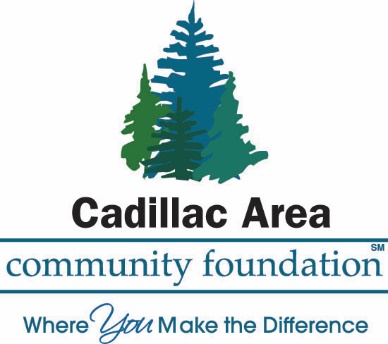 COMMON SCHOLARSHIP APPLICATION FORMThe Common Scholarship Application Form is used for Student Scholarship Programs that are facilitated by the Cadillac Area Community Foundation.    Please check off each of the scholarship programs for which you would like to be considered from the list below.  CADILLAC AREA PUBLIC SCHOOLS SCHOLARSHIPS:______CAPS Alumni Association Scholarship for graduating CAPS seniors who show a financial need for college attendance.  The applicant’s character, personal growth (maturity), and essay will be major considerations.  The scholarship can be used for: books, tuition, housing, childcare, transportation, and other living expenses.  ______Sue Westhauser Memorial Scholarship for graduating CAPS senior or current student.  Graduating seniors who wish to pursue a degree in the field of education including: teaching, administration, sports, and special education; or a current student intending to advance his or her education through a special program, such as attending the Interlochen Arts Academy or Blue Lake Music Camp. Applicant should be planning to become a teacher, school counselor, or school administrator.   The scholarship can be used for: books, tuition, housing, childcare, transportation, and other living expenses.  Dr. Fredrick Mannion Scholarship eligible CAPS seniors who excel in four of the following areas:  Academic Achievement, Leadership, Service, Honors and Awards, and Character.  This Award may be paid to the student, or upon request by the winner may be paid as a scholarship to the college of their choice.  Application by invitation of the Senior Class Counselor.  Kelly Ann Garcia Scholarship for the Performing Arts is available to CAPS Seniors majoring in voice training at an accredited college or university, and/or students entering their junior or senior year attending music camps, academies, or musical tours for the purpose of vocal music training.  Check with the Counseling Center for an application.  The deadline for this program is March 30.WEXFORD-MISSAUKEE ISD SCHOLARSHIPS:______Helen and Harvey Pell Fund for Education Professional Career Development Scholarship that provides awards for post-college training; may also be made to students to attend technical, professional, or cultural institutions such as Interlochen Arts Academy, engineering school, teacher training programs, graduate school, and/or continuing education programs.  This Scholarship Award is available to current residents within the Wexford-Missaukee ISD; for current students or adults returning to the classroom. ______Helen and Harvey Pell Fund for Education Scholarship is available to current residents of the Wexford-Missaukee ISD area who are graduating from high school, have graduated from high school, or obtained a GED; or individuals who have graduated from a high school within the designated area regardless of their current legal residences. Scholarship areas of focus are; financial need, academic ability, and character.   PLEASE NOTE:*DEADLINE FOR APPLICATION SUBMISSIONS, EXCEPT THE GARCIA SCHOLARSHIP, IS 3 PM, APRIL 15* CAPS KELLY ANN GARCIA SCHOLARSHIP DEADLINE IS MARCH 30*APPLICATIONS MUST BE RECEIVED BY THEIR DEADLINE, NO EXCEPTIONS*INCOMPLETE APPLICATIONS WILL NOT BE CONSIDERED*SCHOLARSHIP TO BE USED IN THE YEAR AWARDED AND CLAIMED BY AUGUST 1STSubmit your completed scholarship application with requested attachments to:Cadillac Area Community Foundation201 North Mitchell Street, Suite 101Cadillac, Michigan 49601DEADLINE FOR APPLICATIONS TO BE RECEIVED IS 3pm ON APRIL 15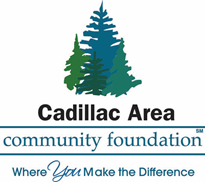 APPLICANT NAME: ________________________________________DATE OF BIRTH: ______________________ADDRESS: ___________________________________________________________________________________TELEPHONE #:__________________________   EMAIL ADDRESS: _____ _________________________________Please check one:     	HIGH SCHOOL STUDENT: _____      COLLEGE STUDENT: _____	OTHER: _____  The following attachments are required to be submitted WITH your application.*Page 1 of your FAFSA with your Expected Family Contribution (EFC), and your Student Aid Report (SAR).* CURRENT HIGH SCHOOL STUDENT:  Submit your most recent TRANSCRIPT, ACT and/or SAT WITH SCORE REPORTS. * HOMESCHOOL STUDENT: Submit your most recent TRANSCRIPT, ACT and/or SAT WITH SCORE REPORTS. *CURRENT COLLEGE STUDENT: (or if you have taken any college courses within the last three years), Submit an OFFICIAL  TRANSCRIPT showing courses and grades (high school students attending college classes concurrently are excluded from this requirement). *A TWO PAGE, TYPED, DOUBLE SPACED, USING A 12-POINT FONT, PERSONAL ESSAY introducing yourself, WITHOUT YOUR NAME OR FAMILY MEMBERS NAMES, describe your course of study in college, your school choice, and career choice when you are finished with school.  Also include how you may have grown and learned from personal or family challenges, i.e. health, financial, etc. that you consider pivotal to your maturing.  Please close your essay describing where you see yourself in 5 years.*IF YOU ARE AN ADULT APPLYING FOR A CAREER DEVELOPMENT SCHOLARSHIP: Provide awards for post-college training; may also be made to students to attend technical, professional, or cultural institutions such as Interlochen Arts Academy, engineering school, teacher training programs, graduate school, and/or continuing education programs Please write a one page essay that introduces you, explains why you are applying for this scholarship, if it will lead to new employment or enhance your current employment, and what your financial need is. TYPE YOUR RESPONSES TO THE FOLLOWING QUESTIONS.  APPLICATIONS MUST BE TYPED TO BE CONSIDERED.DO NOT INCLUDE YOUR NAME OR FAMILY NAME,  IN YOUR RESPONSES.Academic AchievementsPlease list special academic achievements such as membership in special societies, advanced classes, awards, or any other type of academic recognition.   (i.e. National Honor Society, Membership in Trade Associations, etc.)  Limit your response to the last 2 years.Leadership –List positions of Leadership that you have held.  (i.e. Class officer, Sports Teams, Clubs, Church, Employment).  Limit your response to the last 2 years.Service – List examples that demonstrate your actions, including philanthropy through volunteerism and/or generosity, with or on behalf of others, without any direct financial or material compensation.  Service contributions to scouts, school, clubs, committees, classmates, church, and community at large will all be considered.  Limit your response to the last 2 yearsCharacter – List examples of your behavior that demonstrate the qualities of respect, responsibility, trustworthiness, fairness, caring and citizenship.  Please list employment, school activities, at least one extracurricular activity or sport participation that made and impact on your life, and special recognition you may have received.   Limit your response to the last 2 years.Please submit your completed scholarship application, with requested attachments, to:Cadillac Area Community Foundation201 North Mitchell Street, Suite 101Cadillac, Michigan 49601APPLICATIONS MUST BE RECEIVED AT THE FOUNDATION OFFICES NO LATER THAN 3pm ON APRIL 15.APPLICATIONS RECEIVED AFTER THAT DATE AND TIME, FOR ANY REASON, WILL NOT BE CONSIDEREDNote:  Applicants chosen to receive a scholarship will be required to provide a social security number prior to payment of the scholarship.